ESCUELA DE COMERCIO N°1 “PROF. JOSÉ A. CASAS”NAME:__________________________________________ 				CLASS: __________________Activity 8Estimados, esperemos que ustedes y sus familias se encuentren bien.En esta hoja de trabajo, vamos a continuar con el tema LIKES and DISLIKES pero vamos en enfocarnos en la 3ra persona del singular: HE, SHE, IT. También vamos a incluir vocabulary: FOOD and DRINKS. Let’s startFOOD AND DRINKSComenzamos con vocabulary. En el siguiente link, van a encontrar tarjetas en Quizlet.com referidas a comidas y bebidas. Este recurso es muy valioso que nos permite trabajar la escritura, el significado y la pronunciación de cada palabra: https://bit.ly/30X05vu ¿Cómo usarlas? Sencillo, una vez que hagan click en el link, van a ir al icono PANTALLA COMPLETA que se encuentra en la parte inferior derecha. Desde ahí van a ver como se escribe la palabra. En la parte superior derecha, van a ver un ALTAVOZ, si hacen click en el escucharan cómo se pronuncia. Es muy importante que repitan las palabras luego de escucharlas. Luego hacen un click en la tarjeta, esta se dará vuelta y les mostrará un dibujo con su significado. Practice: Una vez que hayan practicado la pronunciación y escritura de cada palabra, van a ser click en el siguiente link para practicar reconocer el vocabulario: https://bit.ly/2V0hEqE. La actividad consiste en ver una tarjeta, les darán cuatro opciones y ustedes deben elegir la que consideren correcta. La corrección es instantánea. :) Practice: Avanzamos con la escritura. En el siguiente link van a practicar cómo escribir las palabras y la corrección también será de forma instantánea:Es muy importante no saltarse los dos primeros links para que el resultado sea bueno:  https://bit.ly/2BqcNIELIKES AND DISLIKESExamples: 	I like milk and cheese, but I don’t like vegetables.		He likes water but she doesn’t like fizzy drinks or alcohol.Maria likes pizza and hamburgers but she doesn’t like vegetables or fruit.Observa las imágenes y completa las oraciones con LIKE, LIKES, DON’T LIKE o DOESN’T LIKE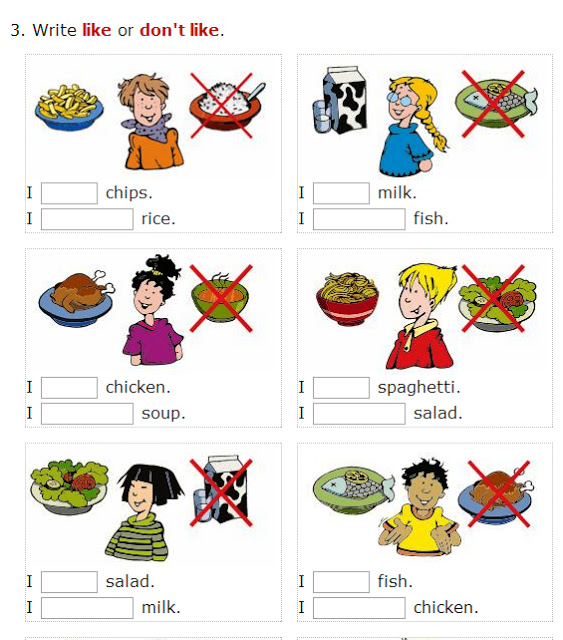         Mike  ____________ french fries                     Betty ____________fish      Patty ____________tomato soup                     Juan ______________salad          Haruka ____________milk                             Tom___________chicken Connectors: AND, OR, BUT. Analicemos los siguientes ejemplos:I like milk and cheese, but I don’t like vegetables.	He likes water but she doesn’t like fizzy drinks or alcohol.Maria likes pizza and hamburgers but she doesn’t like vegetables or fruit.Uso de AND: 	une dos ideas positivas	 (	+	AND 	+	)Uso de BUT: 	une una idea positiva y la otra negativa	(	+	BUT 	-	)Uso de OR: une dos ideas negativas	( 	-	OR	-	)Complete the sentences using “and,” “but,” “or”                        	1. Mary likes cumbia ________  rock.2. Lucas doesn’t like rice ________  cheese.3. They love rugby, ________  they don’t like tennis.4. Brian  loves hamburgers ________ chips, ________ he doesn’t like fish ________ stew.5. I really love sports! I like volleyball, rugby ________ football, ________ I don’t like swimming ________ climbing.Reading: Shamrock High School. En este ejercicio vamos a trabajar con la cartilla pagina 42. Ejercicio 3: Lee el artículoEjercicio 4: True or false? Ejercicio 5: Completa las oraciones con LIKES o  DOESN’T LIKEEjercicio 6: Escribe oraciones sobre Miss Langley con respecto a lo que a ella le gusta y no le gusta. Lee el ejemplo con atención por además de usar LIKES y DOESN’T LIKE, tendras que usar los conectores AND OR BUT .  IYouWeTheyLIKECucumber and onionsMilkeggsmeatIYouWeTheyDON’T LIKECucumber and onionsMilkeggsmeatItHeSheLIKESvegetables and fruitchipsfizzy drinksItHeSheDOESN’T LIKEvegetables and fruitchipsfizzy drinks